                                                                ПРОЕКТ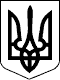 ВЕЛИКОСЕВЕРИНІВСЬКА СІЛЬСЬКА РАДА
КІРОВОГРАДСЬКОГО РАЙОНУ КІРОВОГРАДСЬКОЇ ОБЛАСТІДВАДЦЯТЬ ВОСЬМА СЕСІЯ ВОСЬМОГО СКЛИКАННЯРІШЕННЯвід «    » лютого 2019 року                                                             №с.Велика СеверинкаПро внесення змін до рішеннявід 18 грудня 2018 року № 637«Про бюджет об’єднаної територіальної громади на 2019 рік»Відповідно до ст.26 Закону України “Про місцеве самоврядування в Україні” та ст. 78 Бюджетного кодексу України, розпорядження голови Кіровоградської обласної державної адміністрації від 14 лютого 2019р. № 378-р. «Про затвердження Порядку розподілу на 2019 рік та Рекомендацій щодо використання у 2019 році коштів субвенції з обласного бюджету за рахунок залишку коштів освітньої субвенції з державного бюджету, що утворився на початок бюджетного періоду» СІЛЬСЬКА РАДА ВИРІШИЛА:1.Внести зміни до рішення сесії Великосеверинівської сільської ради від 18 грудня 2018 року №637 «Про бюджет об’єднаної територіальної громади на 2019 рік», а саме:1.1. Збільшити доходи бюджету об’єднаної територіальної громади на 66484 грн., згідно з додатком 1 до цього рішення у тому числі: збільшити доходи спеціального фонду – на 44510 гривень за рахунок коштів субвенції з обласного бюджету за рахунок залишку коштів освітньої субвенції з державного бюджету, що утворився на початок бюджетного періоду;збільшити доходи загального фонду – на 21974 гривень за рахунок коштів субвенції з обласного бюджету за рахунок залишку коштів освітньої субвенції з державного бюджету, що утворився на початок бюджетного періоду;2. Внести зміни до джерел фінансування бюджету об’єднаної територіальної громади на 2019 рікзгідно з додатком 2 до цього рішення.3. Збільшити видаткову частину бюджету об’єднаної територіальної громадина 86486грн., згідно з додатком 3 до цього рішення, а саме:По загальному фонду:- у сумі 24172грн. по загальному фондуПо спеціальному фонду: у сумі 62314 грн. по спеціальному фонду 4.Внести зміни в річний та помісячний розпис асигнувань  загального та спеціального фондів у розрізі функціональної та економічної класифікації видатків.5. Внести зміни до переліку надання міжбюджетних трансфертів, згідно з додатком 4. 6.Внести зміни до переліку об’єктів, видатки на які у 2019 році будуть проводитися за рахунок коштів бюджету розвитку, згідно з додатком 5 до цього рішення.7.Контроль за виконанням даного рішення покласти на постійну комісію сільської ради з питань планування, фінансів, бюджету, соціально-економічного розвитку та інвестицій планування.Сільський голова		С.ЛЕВЧЕНКО